Place and locational KnowledgeYear 3Year 4Year 5Year 6Human/physical and environmental knowledgeLocate on a map; find out about environmental regions, key physical and human characteristics, countries, and major cities in:Italy (Rome)Norway (Oslo)Australia(Canberra)Mexico (Mexico City)Name and locate counties and cities of the United Kingdom, geographical regions and their identifying human and physical characteristics, key topographical features (including hills, mountains, coasts and rivers), and land-use patterns; and understand how some of these aspects have changed over timeCounties and cities:Yorkshire (Sheffield, Leeds, Hull, Barnsley)Kent (Canterbury)Dorset (Lyme Regis)River:SevernWorld ( Rio Grande)Coast: South CoastNorth WestHills:PenninesPosition  of:EquatorNorthern and southern HemisphereLocate on a map; find out about environmental regions, key physical and human characteristics, countries, and major cities in:Spain (Madrid)USA (Washington D.C)Russia (Moscow)Brazil (Brasília)Name and locate counties and cities of the United Kingdom, geographical regions and their identifying human and physical characteristics, key topographical features (including hills, mountains, coasts and rivers), and land-use patterns; and understand how some of these aspects have changed over timeCounties and cities:Norfolk (Norwich)Cornwall (Truro)Derbyshire (Derby)River:TrentWorld (Amazon)Coast: Yorkshire and HumbersideSouth WestHills:Southern UplandsPosition  of:Arctic and Antarctic circleTropics of cancer and CapricornLocate on a map; find out about environmental regions, key physical and human characteristics, countries, and major cities in:Greece (Athens)China (Beijing)Egypt (Cairo)Canada (Ottowa)Name and locate counties and cities of the United Kingdom, geographical regions and their identifying human and physical characteristics, key topographical features (including hills, mountains, coasts and rivers), and land-use patterns; and understand how some of these aspects have changed over timeCounties and cities:Lincolnshire (Lincoln)Buckinghamshire (Milton Keynes)Cumbria (Carlisle)River:ThamesWorld (Nile)Coast: North West coastThames estuaryHills:Grampian mountains (Ben Nevis)Position  of: LongitudelatitudeLocate on a map; find out about environmental regions, key physical and human characteristics, countries, and major cities in:Poland (Warsaw)Japan (Tokyo)India (New Delhi)Argentina (Buenos Aires)Name and locate counties and cities of the United Kingdom, geographical regions and their identifying human and physical characteristics, key topographical features (including hills, mountains, coasts and rivers), and land-use patterns; and understand how some of these aspects have changed over timeCounties and cities:Essex (Chelmsford)Northumberland (Alnwick)Gloucestershire (Gloucester)River:TyneWorld (Ganges)Coast: North EastSouth EastHills:Cambrian Mountains (Snowden)Position  of:Prime/Greenwich meridian and time zones.Field workLocate on a map; find out about environmental regions, key physical and human characteristics, countries, and major cities in:Italy (Rome)Norway (Oslo)Australia(Canberra)Mexico (Mexico City)Name and locate counties and cities of the United Kingdom, geographical regions and their identifying human and physical characteristics, key topographical features (including hills, mountains, coasts and rivers), and land-use patterns; and understand how some of these aspects have changed over timeCounties and cities:Yorkshire (Sheffield, Leeds, Hull, Barnsley)Kent (Canterbury)Dorset (Lyme Regis)River:SevernWorld ( Rio Grande)Coast: South CoastNorth WestHills:PenninesPosition  of:EquatorNorthern and southern HemisphereLocate on a map; find out about environmental regions, key physical and human characteristics, countries, and major cities in:Spain (Madrid)USA (Washington D.C)Russia (Moscow)Brazil (Brasília)Name and locate counties and cities of the United Kingdom, geographical regions and their identifying human and physical characteristics, key topographical features (including hills, mountains, coasts and rivers), and land-use patterns; and understand how some of these aspects have changed over timeCounties and cities:Norfolk (Norwich)Cornwall (Truro)Derbyshire (Derby)River:TrentWorld (Amazon)Coast: Yorkshire and HumbersideSouth WestHills:Southern UplandsPosition  of:Arctic and Antarctic circleTropics of cancer and CapricornLocate on a map; find out about environmental regions, key physical and human characteristics, countries, and major cities in:Greece (Athens)China (Beijing)Egypt (Cairo)Canada (Ottowa)Name and locate counties and cities of the United Kingdom, geographical regions and their identifying human and physical characteristics, key topographical features (including hills, mountains, coasts and rivers), and land-use patterns; and understand how some of these aspects have changed over timeCounties and cities:Lincolnshire (Lincoln)Buckinghamshire (Milton Keynes)Cumbria (Carlisle)River:ThamesWorld (Nile)Coast: North West coastThames estuaryHills:Grampian mountains (Ben Nevis)Position  of: LongitudelatitudeLocate on a map; find out about environmental regions, key physical and human characteristics, countries, and major cities in:Poland (Warsaw)Japan (Tokyo)India (New Delhi)Argentina (Buenos Aires)Name and locate counties and cities of the United Kingdom, geographical regions and their identifying human and physical characteristics, key topographical features (including hills, mountains, coasts and rivers), and land-use patterns; and understand how some of these aspects have changed over timeCounties and cities:Essex (Chelmsford)Northumberland (Alnwick)Gloucestershire (Gloucester)River:TyneWorld (Ganges)Coast: North EastSouth EastHills:Cambrian Mountains (Snowden)Position  of:Prime/Greenwich meridian and time zones.Highlighting show areas covered during the unitLocate on a map; find out about environmental regions, key physical and human characteristics, countries, and major cities in:Italy (Rome)Norway (Oslo)Australia(Canberra)Mexico (Mexico City)Name and locate counties and cities of the United Kingdom, geographical regions and their identifying human and physical characteristics, key topographical features (including hills, mountains, coasts and rivers), and land-use patterns; and understand how some of these aspects have changed over timeCounties and cities:Yorkshire (Sheffield, Leeds, Hull, Barnsley)Kent (Canterbury)Dorset (Lyme Regis)River:SevernWorld ( Rio Grande)Coast: South CoastNorth WestHills:PenninesPosition  of:EquatorNorthern and southern HemisphereLocate on a map; find out about environmental regions, key physical and human characteristics, countries, and major cities in:Spain (Madrid)USA (Washington D.C)Russia (Moscow)Brazil (Brasília)Name and locate counties and cities of the United Kingdom, geographical regions and their identifying human and physical characteristics, key topographical features (including hills, mountains, coasts and rivers), and land-use patterns; and understand how some of these aspects have changed over timeCounties and cities:Norfolk (Norwich)Cornwall (Truro)Derbyshire (Derby)River:TrentWorld (Amazon)Coast: Yorkshire and HumbersideSouth WestHills:Southern UplandsPosition  of:Arctic and Antarctic circleTropics of cancer and CapricornLocate on a map; find out about environmental regions, key physical and human characteristics, countries, and major cities in:Greece (Athens)China (Beijing)Egypt (Cairo)Canada (Ottowa)Name and locate counties and cities of the United Kingdom, geographical regions and their identifying human and physical characteristics, key topographical features (including hills, mountains, coasts and rivers), and land-use patterns; and understand how some of these aspects have changed over timeCounties and cities:Lincolnshire (Lincoln)Buckinghamshire (Milton Keynes)Cumbria (Carlisle)River:ThamesWorld (Nile)Coast: North West coastThames estuaryHills:Grampian mountains (Ben Nevis)Position  of: LongitudelatitudeLocate on a map; find out about environmental regions, key physical and human characteristics, countries, and major cities in:Poland (Warsaw)Japan (Tokyo)India (New Delhi)Argentina (Buenos Aires)Name and locate counties and cities of the United Kingdom, geographical regions and their identifying human and physical characteristics, key topographical features (including hills, mountains, coasts and rivers), and land-use patterns; and understand how some of these aspects have changed over timeCounties and cities:Essex (Chelmsford)Northumberland (Alnwick)Gloucestershire (Gloucester)River:TyneWorld (Ganges)Coast: North EastSouth EastHills:Cambrian Mountains (Snowden)Position  of:Prime/Greenwich meridian and time zones.Big QuestionHow are mountains different to hills?How has the earth created mountains?Why are mountains popular places to visit?Are people beneficial or detrimental to the mountain environment?FieldworkTrip to Mam TorTrip to Mam TorTrip to Mam TorTrip to Mam TorTo know how mountain ranges are formedTectonic plates push together Ground is forced up Bit like a car bonnet crumpling when it runs into something.To know how mountain ranges are formedTectonic plates push together Ground is forced up Bit like a car bonnet crumpling when it runs into somethingTo know the key features of mountain rangesLandform that rises high above its surroundingsSteep slopes  a rounded or sharp peakMountains are normally found in groups or ‘ranges’Natural barriers to travelOften form borders between countriesCold and have little soil – hard to farmClimates on mountainsGets colder as you go higher (increased altitude)This happens because as altitude increases, air becomes thinner and is less able to absorb and retain heat. The cooler the temperature the less evaporation there is, meaning that there is more moisture in the air.Air pressure decreases with altitude. As a result of the reduced air pressure, rising air expands and cools.Because of the rapid changes in altitude and temperature along a mountain slope, multiple ecological zones are “stacked” upon one another sometimes ranging from dense tropical jungles to glacial ice within a few kilometres.Explain the different ways higher ground is shown on a mapContour lines – closer together show steeper parts.High contrast so it looks 3DBrown areas on a mapTo understand how fold mountains are formedTectonic plates push forward slowly over years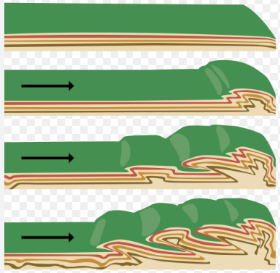 Folds occurHimalayas formed this way (50 million years old)Mount Everest is the highest point on earthUse maps to locate these mountains and find out about them.Ben Nevis UK Highest mountain in the UKOnce an active volcanoLast erupted millions of years agoSo violent it caved in on itselfMount Everest (China)‘everest’ name means ‘Holy Mother’Highest point above sea level on earthAbove the ‘death zone’ – air too thin for a human to liveUse maps to locate these mountains and find out about them.Snowden UK3rd joint highest mountain in UKHighest mountain in WalesBusiest mountain in UKMade by volcanoesSummit can be walked to or there is a railwayMount Fuji (Japan)Highest mountain in JapanActive volcano – last erupted in 1708Capped with snow for 5 months of every yearShown in many pieces of Japanese artIdentify these parts of a mountainSummitFootslopeTo know that lava flow creates volcanic mountains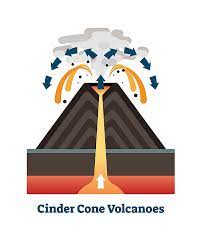 Molten rock erupts through the crustPiles up on itselfMount Fuji JapanHawaii islands were formed by undersea volcanoes.To locate mountains on an OS mapThin orange or brown lines – contour linesNumbers on them – tell you how high above sea levelContour lines follow the line of the same heightMapping of mountainsContour lines show higher ground Draw contour lines to show higher ground on a mapKnow that contour lines close together show a steeper slopeUse maps to locate these mountains and find out about them.Scafell Pike UKTallest mountain in UKLake districtPart of an inactive volcanoMatterhorn – Alps (Italy)On border between Italy and SwitzerlandAlmost perfect pyramid shapeUse maps to locate these mountains and find out about them.Helvellyn UK Lake district3rd highest mountain in UKMade of volcanic rock During ice age these rocks were carved by glacierPico Da Meblina (Brazil) Highest mountain in BrazilSharp rock pyramidOften covered in dense cloudsFault-block mountains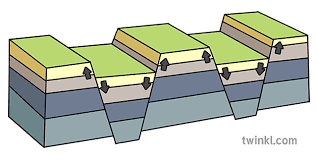 The crust pulls apartIt breaks into blocks or chunksThese blocks move up or downAs they move apart, blocks of rock end up being stacked on one anotherOften have a steep side and a sloping back side Dome mountainslots of melted rock (magma) pushes its ways up under the crust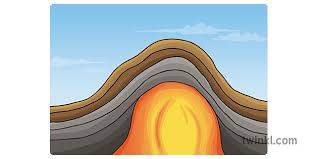 it does not eruptit pushes the rock layers upthe magma hardens and forms rockUse an atlas to find mountains in the UK and name the countries they are in.Snowdon – WalesSlieve Donard – IrelandScafell Pike – UK (Lake District)Ben Nevis -ScotlandPen -y-ghent – UK (Yorkshire)Identify these parts of a mountainoutcropridgetree linesnow lineWeather features of mountainsWeather gets colder the higher up goAir becomes thinner and is less able to keep heatMore moisture in the airMore precipitation at higher parts of the mountainThere can be completely different weather next to each other e.g. jungle next to glacial ice.plateau mountains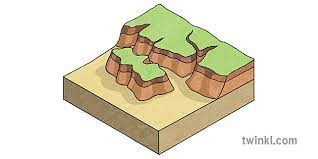 large areas of flat land above 600m above sea level are formed. Rivers cut a deep plateau and make tall mountainsFound near fold mountainsformed by erosionUse an atlas to find mountains in the UK and name the countries they are in.Snowdon – WalesSlieve Donard – IrelandScafell Pike – UK (Lake District)Ben Nevis -ScotlandPen -y-ghent – UK (Yorkshire)Map the 5 highest mountains in Europe1st- Elbrus 5642m Russia2nd-Shkhara 5193m Georgia3rd – Mont Blanc 4809m France4th – Monte Bianco 4809m Italy5th – Dufourspitze 4634m SwitzerlandKnow why people might visit mountainsScenerySports- skiing, snowboarding etcMountaineeringParaglidingWalkingBird watchingMountain bikingclimbingHow does tourism affect mountain regions?Creates jobsEncourages local craftsImproves standards of livingHigher prices of food and landPollutionErosionLitterMore crowdedCutting down trees for fuel and timberLoss of cultural identity.Use an atlas to find mountains in the UK and name the countries they are in.Snowdon – WalesSlieve Donard – IrelandScafell Pike – UK (Lake District)Ben Nevis -ScotlandPen -y-ghent – UK (Yorkshire)Map the 5 highest mountains in Europe1st- Elbrus 5642m Russia2nd-Shkhara 5193m Georgia3rd – Mont Blanc 4809m France4th – Monte Bianco 4809m Italy5th – Dufourspitze 4634m SwitzerlandIdentify risks of a mountain climateProne to earthquakesLandslidesFloodsAvalanchesHow does tourism affect mountain regions?Creates jobsEncourages local craftsImproves standards of livingHigher prices of food and landPollutionErosionLitterMore crowdedCutting down trees for fuel and timberLoss of cultural identity.